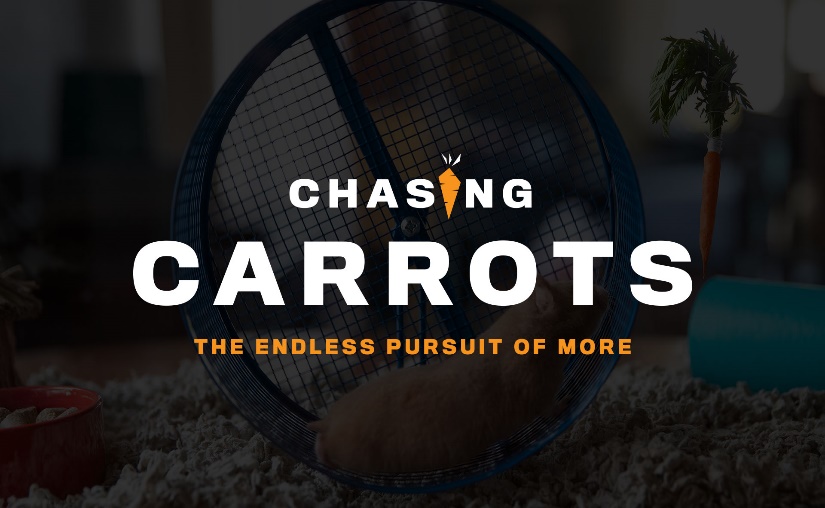 Week 5	 Chasing ComfortINTRODUCTIONWhen we dream of the future we usually dream about things that bring comfort into our lives. What specific comfort appeals to you the most? It could be a type of food, a pastime, a place, etc. DISCUSSION QUESTIONSWhy do you think we have a tendency to chase comfort?What are some ways in which chasing counterfeit comfort eliminates our need for faith? Have you ever seen that play out in your life? If so, how?Read 2 Corinthians 1:3-5. How does God’s comfort differ from counterfeit comfort?What steps can you take to embrace authentic comfort?How can you share Christ’s comfort with someone in need of encouragement this week?STEPPING FORWARDThis week, think about someone you know who’s in need of comfort and reach out to them.I consider that our present sufferings are not worth comparing with the glory that will be revealed in us.  For the creation waits in eager expectation for the children of God to be revealed.Romans 8:18-19